招聘条件
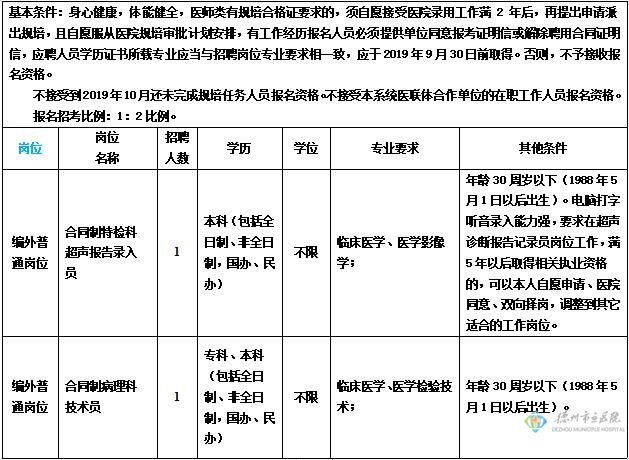 